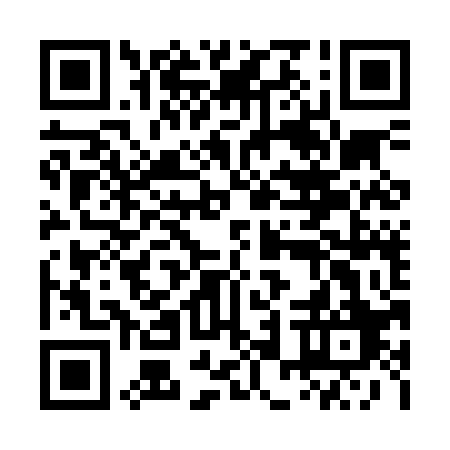 Prayer times for Barrage-Mistigougeche, Quebec, CanadaWed 1 May 2024 - Fri 31 May 2024High Latitude Method: Angle Based RulePrayer Calculation Method: Islamic Society of North AmericaAsar Calculation Method: HanafiPrayer times provided by https://www.salahtimes.comDateDayFajrSunriseDhuhrAsrMaghribIsha1Wed3:295:1312:295:337:479:302Thu3:275:1112:295:347:489:333Fri3:245:0912:295:357:499:354Sat3:225:0812:295:357:519:375Sun3:205:0612:295:367:529:396Mon3:175:0512:295:377:549:417Tue3:155:0312:295:387:559:438Wed3:135:0212:295:397:569:459Thu3:115:0012:295:407:589:4810Fri3:084:5912:285:407:599:5011Sat3:064:5712:285:418:009:5212Sun3:044:5612:285:428:029:5413Mon3:024:5512:285:438:039:5614Tue3:004:5312:285:448:049:5815Wed2:574:5212:285:448:0610:0116Thu2:554:5112:285:458:0710:0317Fri2:534:5012:295:468:0810:0518Sat2:514:4812:295:478:0910:0719Sun2:494:4712:295:478:1110:0920Mon2:474:4612:295:488:1210:1121Tue2:454:4512:295:498:1310:1322Wed2:434:4412:295:508:1410:1523Thu2:414:4312:295:508:1510:1724Fri2:404:4212:295:518:1710:1925Sat2:384:4112:295:528:1810:2126Sun2:364:4012:295:528:1910:2327Mon2:344:3912:295:538:2010:2528Tue2:344:3912:295:548:2110:2529Wed2:344:3812:305:548:2210:2630Thu2:334:3712:305:558:2310:2631Fri2:334:3612:305:558:2410:27